	معلومات المادةمعلومات عضو هيئة التدريسنمط التعلم المستخدم في تدريس المادةوصف المادةمخرجات تعلم المادةمصادر التعلمالجدول الزمني للقاء الطلبة والمواضيع المقررة*تشمل أساليب التعلم: محاضرة، تعلم معكوس، تعلم من خلال المشاريع، تطبيقات ، تعلم من خلال حل المشكلات، تعلم تشاركي... الخ.مساهمة المادة في تطوير مهارات الطالبأساليب تقييم الطلبة وتوزيع العلامات                         *تشمل: تمارين قصيرة، أعمال صفية ومنزلية، عرض تقديمي، تقارير، تطبيقات، مشروع.مواءمة مخرجات تعلم المادة مع أساليب التعلم والتقييم* تشمل أساليب التعلم: محاضرة، تعلم معكوس، تعلم من خلال المشاريع، تعلم من خلال حل المشكلات، تعلم تشاركي... الخ.**تشمل أساليب التقييم: امتحان، مشروع فردي/ جماعي، واجبات منزلية، عرض تقديمي، المشاركة والمناقشة، امتحان قصير... الخ. سياسات المادةمخرجات تعلم البرنامج التي يتم تقييمها في المادةوصف متطلبات تقييم مخرجات تعلم البرنامج في المادةسلم تقييم أداء متطلب تقييم مخرجات تعلم البرنامج في المادةQFO-AP-VA-008رمز النموذج :اسم النموذج :  خطة المادة الدراسية 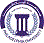 جامعة فيلادلفياPhiladelphia University2رقم الإصدار:   (Rev)الجهة المصدرة:  نائب الرئيس للشؤون الأكاديمية جامعة فيلادلفياPhiladelphia University4-5-2021تاريخ الإصدار:الجهة المدققة :  اللجنة العليا لضمان الجودةجامعة فيلادلفياPhiladelphia University4عدد صفحات  النموذج :الجهة المدققة :  اللجنة العليا لضمان الجودةجامعة فيلادلفياPhiladelphia Universityرقم المادةاسم المادةالمتطلب السابقالمتطلب السابق19022500تصميم داخلي 2تصميم داخلي 1تصميم داخلي 1نوع المادةنوع المادةوقت المحاضرةرقم القاعةمتطلب جامعة      متطلب كلية      متطلب تخصص     إجباري     اختياريمتطلب جامعة      متطلب كلية      متطلب تخصص     إجباري     اختيارين ر (11.15- 2.15)117الاسمرقم المكتبرقم الهاتفالساعات المكتبيةالبريد الإلكترونيرنا علي أبوأصبعIT 3180790038797ح ث (2-3)Ranaaliabuoosba@gmail.comrabuosba@philadelphia.edu.joنمط التعلم المستخدمنمط التعلم المستخدمنمط التعلم المستخدمنمط التعلم المستخدم       تعلم وجاهي                        تعلم الكتروني                  تعلم مدمج       تعلم وجاهي                        تعلم الكتروني                  تعلم مدمج       تعلم وجاهي                        تعلم الكتروني                  تعلم مدمج       تعلم وجاهي                        تعلم الكتروني                  تعلم مدمجنموذج التعلم المستخدمنموذج التعلم المستخدمنموذج التعلم المستخدمنموذج التعلم المستخدمالنسبة المئويةمتزامنغير متزامنوجاهيالنسبة المئوية100%وصف المادة  تتناول المادة دراسة التصميم الداخلي السكني، من حيث الوظيفة وسهولة  الحركة وتوزيع الأثاث والعناصر المعمارية والإنارة والمكملات الجمالية وعلاقاتها مع بعضها ومع المحيط الخارجي ، ونمط الطراز المستخدم ، بتصميم مشروعات سكنية متعددة واخراجها بشكل (مخططات معمارية) من مساقط أفقية ومقاطع وواجهات ورسوم تنفيذية بالإضافة للمناظير والمجسمات التي توضح افكاره التصميمية للمشروعالرقممخرجات تعلم المادةرمز مخرج تعلم المرتبط للبرنامجالمعرفةالمعرفةالمعرفةK1معرفة الطالب بالعناصر والقواعد الأساسية المكونة للمساكن على اختلاف أنواعهاKp2K2تمكين الطالب من التعامل مع المسكن بناء على المعطيات الخاصة بكل مسكن، من خلال الأفراد المقيمين فيه، والمساحة والشكل والوظيفةKp2K3العمل  على بناء فكر تصميمي منظم وإخراج المشروع من خلالهKp2K4فهم ابعاد التصميم السكني وايجابياته وسلبياته وذلك من خلال التصميمات المقدمةKp2المهاراتالمهاراتالمهاراتS1مهارات التصميم والابداع الخلاق في مجال التصميم الداخلي السكنيSp2S2مهارات الابداع الوظيفي والجمالي بالاعتماد على مفردات التصميم السكني وخاماته وطريقة توزيعهاSp2S3مهارات ايجاد الحلول التصميمية الناجحة وحل المشكلات Sp2الكفاياتالكفاياتالكفاياتA1التوجه للتصميم السكني المتميزAp3A2التوجه بتطبيق الانماط والاساليب الجديدة في عملية التصميم السكني.Ap3الكتاب المقررالتصميم الداخلي- مبادئ أساسية 1، اعداد جريس خوري- غيداء توكلنا- مها الاحمر ، دار قابس للطباعة والنشر والتوزيع -2002.الكتب والمراجع الداعمة-التصميم الداخلي فن وصناعة، اعداد مصطفى احمد ، دار الفكر العربي للطباعة والنشر، 2001.-التصميم الداخلي لغة ابداعية تكوينية-، اعداد د. محمد ثابت اللبداوي ، بغداد، 2005.-مدخل في التصميم الداخلي، اعداد معتصم عزمي الكرابلية ومحمد سعد حسان، مكتبة المجتمع العربي للنشر والتوزيع، 2004، عمان.-أسس التصميم الداخلي وتنسيق الديكور، م/ يونس خنفر ، دار مجدلاوي للنشر والتوزيع ، عمان، 1983.المواقع الإلكترونية الداعمةالبيئة المادية للتدريس       قاعة دراسية            مختبر               منصة تعليمية افتراضية            أخرى         الأسبوعالموضوعأسلوب التعلم*المهامالمرجع1-شرح مفهوم التصميم من خلال استعراض مجال التصميم الداخلي عامة والتصميم خاصة للمسكن واسس التصميم الداخلي السكني الناجح والتوزيع الداخلي للفراغات الداخليهمحاضرةالخطة الدراسية2عناصر المسكن من فتحات انشائية/ابعاد / قطع اثاث/جدران/اسقفمحاضرةالفصل 13المواد والخامات المستخدمة في الفراغ الداخلي السكنيمحاضرةتطبيقالفصل 14الاضاءة المناسبة لكل فراغ داخلي للمسكنمحاضرةتطبيقالفصل 15الالوان وتاثيراتها على الفراغات الداخلية في المسكنمحاضرةتطبيقالفصل 16(تصميم مسكن لعائلة صغيره 120م)-(2 نوم – 2 حمام – مطبخ –طعام – غرفة جلوس )- افراد عائلة عدد 4محاضرةتطبيقالفصل 17تجهيزالمسقط الافقي والعمل على تقسيم الفراغ الداخليمحاضرةمناقشةالفصل 18تأثيث المخطط وتوزيع قطع الاثاث بالفراغات بالشكل الصحيح والمناسب(نماذج مطبقة) محاضرةتطبيقالفصل 19عمل مقاطع عدد 2 للمخطط وقطع الاثاث وفق الابعاد والمقاييس الصحيحةمحاضرةتطبيقالفصل 110الإخراج النهائي للمخططمحاضرةمناقشة الفصل 111امتحان منتصف الفصلمحاضرةتسليم 12(مشروع منفرد لكل طالب) تصميم فيلا من طابقين (وفق طراز معين يتم تطبيقه)التوزيع الداخلي وتأثيث المساقط الافقية واللاندسكيبمحاضرة(نماذج مطبقة)تطبيقالفصل 213مقاطع داخلية للمساقط الافقية والخامات والمواد المستخدمةمحاضرةتطبيقالفصل 214الواجهات الخارجية والتهشير للارضيات والجدرانمحاضرةتطبيق15- منظور  للمشروع ورفعه  3D ومنظور بقطع الاثاث المستخدمة- الاظهار النهائي للمشروع بجميع الرسومات التصميمية والمعماريةمحاضرةتطبيق وانجاز16الامتحان النهائي(تسليم المشروع )تسليم + مناقشةاستخدام التكنولوجيامشاريع تصميمية سكنية مطبقة عبر مواقع الكترونية وجمع البيانات والتحليل مهارات الاتصال والتواصلمناقشة المشاريع الطلابية على مدار الفصل وعرض الاعمال امام الطلبةالتطبيق العملي في المادةتطبيق المشاريع المطلوبة وفق المواضيع المطروحه بشكل اعمال طلابيةأسلوب التقييمالعلامةتوقيت التقييم (الأسبوع الدراسي)مخرجات تعلم المادة المرتبطة بالتقييمامتحان منتصف الفصل30 %الحادي عشرK1, K2, K3, K4أعمال فصلية*30 %مستمرS1, A1الامتحان النهائي40 %السادس عشرK1, K2, K3, K4المجموع100%الرقممخرجات تعلم المادةأسلوب التعلم*أسلوب التقييم**أسلوب التقييم**المعرفةالمعرفةالمعرفةالمعرفةالمعرفةK1معرفة الطالب بالعناصر والقواعد الأساسية المكونة للمساكن على اختلاف أنواعهامحاضرةمحاضرةK2معرفة الطالب من التعامل مع المسكن بناء على المعطيات الخاصة بكل مسكن، من خلال الأفراد المقيمين فيه، والمساحة والشكل والوظيفةمحاضرةمحاضرةتمارينK3معرفة الطالب ببناء فكر تصميمي منظم وإخراج المشروع من خلاله محاضرةمحاضرةتمارينK4معرفة الطالب بابعاد التصميم السكني وايجابياته وسلبياته وذلك من خلال التصميمات المقدمةتعلم معكوستعلم معكوسمناقشةالمهاراتالمهاراتالمهاراتالمهاراتالمهاراتS1مهارات التصميم والابداع الخلاق في مجال التصميم الداخلي السكنيمشروعتطبيقتطبيقS2مهارات الابداع الوظيفي والجمالي بالاعتماد على مفردات التصميم السكني وخاماته وطريقة توزيعهامشروعمناقشةمناقشةS3مهارات ايجاد الحلول التصميمية الناجحة وحل المشكلاتمشروعمناقشةمناقشةالكفاياتالكفاياتالكفاياتالكفاياتالكفاياتA1التوجه للتصميم السكني المتميز بابعاده وتوزيعه الداخلي الصحيحتمارينتقييمتقييمA2التوجه بتطبيق الانماط والاساليب الجديدة في عملية التصميم السكني.تمارينتقييمتقييمالسياسةمتطلبات السياسةالنجاح في المادةالحد الأدنى للنجاح في المادة هو (50%) والحد الأدنى للعلامة النهائية هو (35%).الغياب عن الامتحاناتكل من يتغيب عن امتحان فصلي معلن عنه بدون عذر مريض أو عذر قهري يقبل به عميد الكلية التي تطرح المادة، توضع له علامة صفر في ذلك الامتحان وتحسب في علامته النهائية.كل من يتغيب عن امتحان فصلي معلن عنه بعذر مريض أو قهري يقبل به عميد الكلية التي تطرح المادة، عليه أن يقدم ما يثبت عذره خلال أسبوع من تاريخ زوال العذر، وفي هذه الحالة على مدرس المادة أن يعقد امتحاناً تعويضياً للطالب.كل من تغيب عن امتحان نهائي بعذر مريض أو عذر قهري يقبل به عميد الكلية التي تطرح المادة عليه أن يقدم ما يثبت عذره خلال ثلاثة أيام من تاريخ عقد ذلك الامتحان.الدوام (المواظبة) لا يسمح للطالب بالتغيب أكثر من (15%) من مجموع الساعات المقررة للمادة، أي ما يعادل ست محاضرات أيام (ن ر)، وسبع محاضرات أيام (ح ث م). وإذا غاب الطالب أكثر من (15%) من مجموع الساعات المقررة للمادة دون عذر مرضي أو قهري يقبله عميد الكلية، يحرم من التقدم للامتحان النهائي وتعتبر نتيجته في تلك المادة(صفراً)، أما إذا كان الغياب بسبب المرض او لعذر قهري يقبله عميد الكلية التي تطرح المادة ، يعتبر منسحباً من تلك المادة وتطبق علية أحكام الانسحاب. النزاهة الأكاديميةتولي جامعة فيلادلفيا موضوع النزاهة الأكاديمية اهتمامًا خاصًا، ويتم تطبيق العقوبات المنصوص عليها في تعليمات الجامعة بمن يثبت عليه القيام بعمل ينتهك النزاهة الأكاديمية مثل: الغش، الانتحال (السرقة الأكاديمية)، التواطؤ، حقوق الملكية الفكرية.الرقممخرجات تعلم البرنامجاسم المادة التي تقيم المخرجأسلوب التقييممستوى الأداء المستهدفKp2التصميم السكني بتوظيف الابعاد والوظائف الداخلية في عملية التصميم لانتاج تصميمات ترتكز على ابعاد فنية وتصميم متكامل بمخططات قابلة للتنفيذتصميم داخلي (2)امتحان +تقييم75% من الطلاب يحصلون على علامة 7 او اعلىSp2مناقشة المشاريع والمشاركة في النقد والتحليل وإبداء الرأي(القدرة على التفكير والتحليل)	تصميم داخلي (2)مناقشة100% من الطلاب يحصلون على علامة 65% او اعلى في سلم تقييم الاداءرقم المخرجالوصف التفصيلي لمتطلب تقييم المخرجKp2تقييم مشاريع منوعة من عشر علامات ضمن الامتحان النهائيSp2مناقشة الاعمال والمشاريع النهائية وتقييمها في الاسبوع الرابع عشر من الفصل الدراسيتزويد الطلاب بتمارين ومشاريع لاحقا لانجازها بوقت كاف قبل التسليم